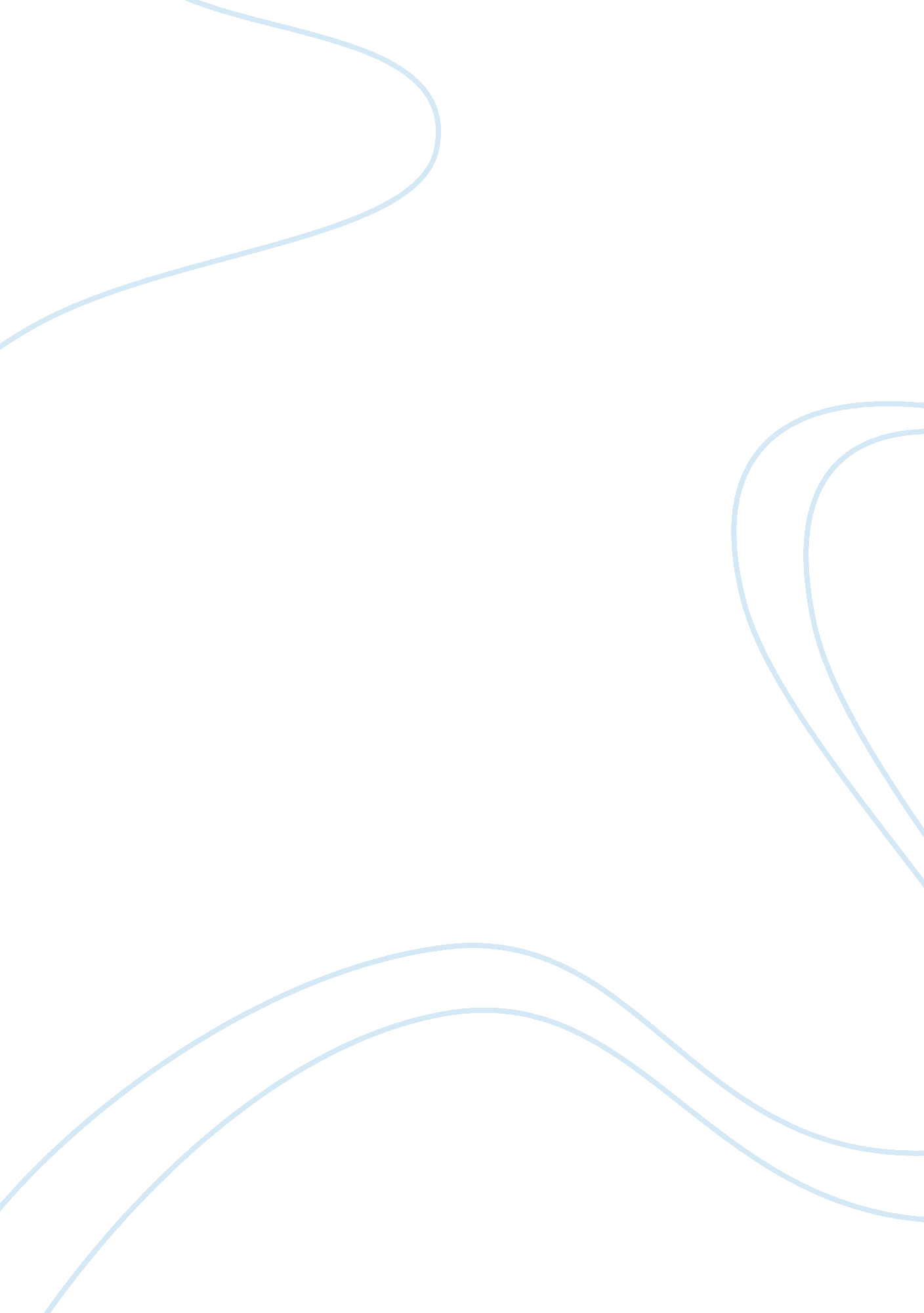 Essay on descriptive and narrativeSociology, Shopping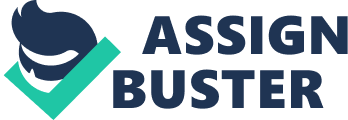 Descriptive Essay: Dawn I usually look forward to waking up even before the morning sun rises. There seems to be a magical moment as one waits at the exact time when darkness slowly recedes and light slowly; yet gently emerges. I have to gently move the dark heavy burgundy curtains to peer from my glass-stained window. A night lamp that stands on the bedside table needs to be moved slightly to enable me to get a full view. I could still see that the dark sky that creates different shadows of images outside. The giant mahogany tree was still and its magnificent reflection on the pavement covers the view of an old stone bench where I usually sit to watch the young children play. There is not one movement on the street. The lamp posts are the only sources of artificial light; adding to the soft glow of the moon. I can still count the stars that provided glittering backdrops to the dark space. 
Suddenly, the dark black night slowly turns into subtle grey and I could slowly see varied colors: the radiant green leaves of other distant trees and shrubs, the deep red color of the rose bush, the inviting yellows bells that cling to the fence, and the old stone bench that awaits my recluse. The warm golden color of the rising sun added clarity to the day. Everything else became completely visible – a signal of a vibrant new day. A few people start to dash out the deserted street on the way to their work or to open their stores in a nearby commercial town. By then, I realized that dawn completely evolved in one’s eyes. A spectacle I look forward to viewing again tomorrow. Narrative Essay: Shopping It is good to reflect on one’s experiences when shopping. Some people could categorize shopping as a chore, which takes out all the excitement that goes with it. For me, shopping is always an exciting experience. When there is a need to purchase necessary items from the grocery, I would always volunteer to do the shopping. My mother would usually prepare the list of items needed. The list contains the traditional consumer items that each household needs in any particular day: breakfast cereals, milk, eggs, cheese, butter, sugar, coffee and laundry soap, among a host of other food items. She would also include the price tag beside each item since regular shopping had familiarized herself to the price list. After securing the list and being given the exact amount for these items, she would slip in a little change to take care of knick-knacks that I would like to buy for myself. Then, off I go to the shopping center. 
Shopping centers nowadays are usually one-stop shops where everything that consumers need is already there. There could be portions specifically containing grocery items and a separate portion for clothes, furniture, appliances, as well as drugs and medications. As I go through purchasing all the items contained in the list, I would then proceed to favorite portions such as looking at the latest gadgets or the trendiest fads in clothes and shoes. I also get to try some of the items I look forward to buying as soon as I saved enough from my school allowance. I am sure mother would not mind my buying a new T-shirt or a trendy slip-on at all. In the end, before returning from a day of shopping, I make sure that I got a bar of Snickers to chew on my way home. 